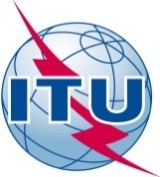 AVANT-PROPOSL'Union internationale des télécommunications (UIT) est une institution spécialisée des Nations Unies dans le domaine des télécommunications et des technologies de l'information et de la communication (ICT). Le Secteur de la normalisation des télécommunications (UIT-T) est un organe permanent de l'UIT. Il est chargé de l'étude des questions techniques, d'exploitation et de tarification, et émet à ce sujet des Recommandations en vue de la normalisation des télécommunications à l'échelle mondiale.L'Assemblée mondiale de normalisation des télécommunications (AMNT), qui se réunit tous les quatre ans, détermine les thèmes d'étude à traiter par les Commissions d'études de l'UIT-T, lesquelles élaborent en retour des Recommandations sur ces thèmes.L'approbation des Recommandations par les Membres de l'UIT-T s'effectue selon la procédure définie dans la Résolution 1 de l'AMNT.Dans certains secteurs des technologies de l'information qui correspondent à la sphère de compétence de l'UIT-T, les normes nécessaires se préparent en collaboration avec l'ISO et la CEI.  UIT  2016Tous droits réservés. Aucune partie de cette publication ne peut être reproduite, par quelque procédé que ce soit, sans l'accord écrit préalable de l'UIT.RÉSOLUTION 98 (Hammamet, 2016)Renforcer la normalisation de l'Internet des objets ainsi que des villes et communautés intelligentes pour le développement à l'échelle mondiale(Hammamet, 2016)L'Assemblée mondiale de normalisation des télécommunications (Hammamet, 2016),rappelanta)	la Résolution 197 (Busan, 2014) de la Conférence de plénipotentiaires intitulée "Faciliter l'avènement de l'Internet des objets (IoT) dans la perspective d'un monde global interconnecté";b)	la Résolution 66 (Genève, 2015) de l'Assemblée des radiocommunications intitulée "Etudes relatives aux systèmes et applications sans fil pour le développement de l'Internet des objets";c)	la Résolution 58 (Rév.Dubaï, 2014) de la Conférence mondiale de développement des télécommunications (CMDT), aux termes de laquelle les Etats Membres sont invités à encourager et à entreprendre la recherche et le développement sur l'accessibilité des équipements, des services et des logiciels TIC;d)	les objectifs définis pour le Secteur de la normalisation des télécommunications de l'UIT (UIT-T) dans la Résolution 71 (Rév. Busan, 2014) de la Conférence de plénipotentiaires, en particulier l'objectif T.5, au titre duquel l'UIT-T a pour mandat d'élargir et de faciliter la coopération avec les organismes internationaux, régionaux et nationaux de normalisation;e)	la Recommandation UIT-T Y.4000/Y.2060 relative à une présentation générale de l'Internet des objets, qui définit l'Internet des objets comme une "infrastructure mondiale pour la société de l'information permettant de disposer de services évolués en interconnectant des objets (physiques ou virtuels) grâce aux technologies de l'information et de la communication interopérables existantes ou en évolution";f)	la Recommandation UIT-T Y.4702 sur les exigences et les fonctionnalités communes pour la gestion des dispositifs dans l'Internet des objets, qui définit les exigences communes et les capacités de gestion des dispositifs dans l'Internet des objets pour différents scénarios d'application,considéranta)	que le développement des technologies de l'Internet des objets devrait permettre de connecter des milliards de dispositifs au réseau à l'horizon 2020, avec les conséquences qui en découlent pour pratiquement tous les aspects de la vie quotidienne;b)	l'importance de l'Internet des objets pour contribuer à la réalisation du Programme de développement durable à l'horizon 2030;c)	que divers secteurs d'activité, comme l'énergie, les transports, la santé et l'agriculture, travaillent actuellement en collaboration pour le développement intersectoriel d'applications et de services concernant l'Internet des objets et les villes et communautés intelligentes (SC&C);d)	que l'Internet des objets peut être un moteur essentiel pour la société de l'information et offre la possibilité de transformer les infrastructures urbaines, en tirant parti notamment des gains d'efficacité liés aux bâtiments et aux systèmes de transport intelligents ainsi qu'à la gestion intelligente de l'eau qui, ensemble, permettent d'offrir des services dans l'intérêt des utilisateurs;e)	que la recherche-développement dans le domaine de l'Internet des objets peut contribuer à améliorer le développement à l'échelle mondiale, la fourniture de services de base ainsi que les programmes de suivi et d'évaluation dans différents secteurs;f)	que l'Internet des objets fait intervenir diverses parties prenantes et concerne divers domaines, ce qui peut nécessiter une coordination et une coopération;g)	que l'Internet des objets s'est diversifié en une multitude d'applications ayant des objectifs et des besoins très divers et qu'en conséquence il est devenu nécessaire de travailler en coordination avec d'autres organismes internationaux de normalisation et d'autres organisations apparentées, pour mieux intégrer les cadres de normalisation;h)	que les normes techniques ainsi que les partenariats entre le secteur public et le secteur privé devraient permettre de réduire les délais et les coûts associés à la mise en oeuvre de l'Internet des objets, d'où des économies d'échelle;i)	que l'UIT-T devrait jouer un rôle de premier plan dans l'élaboration de normes relatives à l'Internet des objets et aux villes et communautés intelligentes;j)	qu'il est important de collaborer pour l'évaluation et la normalisation de l'interopérabilité des données de l'Internet des objets;k)	que l'Internet des objets peut avoir des incidences sur de nombreux domaines, ce qui peut nécessiter une coopération accrue entre les entités nationales, régionales et internationales concernées sur les aspects pertinents, afin de tirer le plus grand parti possible des avantages de l'Internet des objets,reconnaissanta)	que des spécifications techniques pour l'Internet des objets sont actuellement élaborées dans le cadre de projets menés en partenariat par des forums du secteur privé et des organisations de normalisation;b)	les travaux menés dans le cadre de l'initiative "Normes mondiales sur l'Internet des objets", qui ont été achevés en juillet 2015;c)	que l'Activité conjointe de coordination sur l'Internet des objets et les villes et communautés intelligentes (JCA-IoT et SC&C), placée sous la responsabilité de la Commission d'études 20 de l'UIT-T, a pour tâche de coordonner les travaux sur "l'Internet des objets et les villes et les communautés intelligentes" au sein de l'UIT, et de rechercher la coopération d'organismes extérieurs travaillant dans ces deux domaines;d)	que des progrès considérables ont été accomplis pour développer la collaboration entre l'UIT-T et d'autres organisations;e)	que la Commission d'études 20 est responsable des études et des travaux de normalisation concernant l'Internet des objets et ses applications, y compris les villes et les communautés intelligentes;f)	que la Commission d'études 20 de l'UIT-T constitue en outre une instance, dans le cadre de laquelle les membres de l'UIT-T, y compris les administrations, les Membres de Secteur et les Associés, peuvent se rassembler pour exercer une influence sur l'élaboration de normes internationales relatives à l'Internet des objets et sur leur mise en oeuvre,décide de charger la Commission d'études 20 du Secteur de la normalisation des télécommunications de l'UIT1	d'élaborer des Recommandations UIT-T visant à mettre en oeuvre l'Internet des objets et les villes et communautés intelligentes, notamment en ce qui concerne les questions liées aux nouvelles technologies et aux secteurs verticaux;2	de poursuivre ses travaux, dans le cadre de son mandat, et de s'attacher tout particulièrement à élaborer une feuille de route et des normes de télécommunication internationales harmonisées et concertées, pour le développement de l'Internet des objets, en tenant compte des besoins de chaque région et en favorisant la mise en place d'un environnement concurrentiel;3	de collaborer avec des organisations de normalisation s'occupant de l'Internet des objets et d'autres parties prenantes, par exemple des forums et des associations du secteur privé, des consortiums et des organisations de normalisation, ainsi qu'avec les autres commissions d'études concernées de l'UIT-T, et de tenir compte des travaux pertinents;4	de rassembler, d'évaluer, d'analyser et d'échanger des cas d'utilisation de l'IoT du point de vue de l'interopérabilité et de la normalisation, pour l'échange de données et d'informations,charge le Directeur du Bureau de la normalisation des télécommunications1	de fournir l'assistance nécessaire, afin de mettre à profit toutes les possibilités qui s'offrent dans les limites du budget alloué, pour encourager des travaux de normalisation de qualité dans les meilleurs délais et communiquer avec les entreprises du secteur des télécommunications et des TIC, en vue d'encourager leur participation aux activités de normalisation de l'UIT-T sur l'Internet des objets et les villes et communautés intelligentes;2	de mener, en collaboration avec les Etats Membres et les villes, des projets pilotes dans des villes concernant les activités d'évaluation des indicateurs fondamentaux de performance (IFP) relatifs aux villes et communautés intelligentes, en vue de faciliter le déploiement et la mise en oeuvre à l'échelle mondiale des normes relatives à l'Internet des objets et aux villes et communautés intelligentes;3	de continuer d'appuyer l'initiative "Tous unis pour des villes intelligentes et durables" (U4SSC) lancée en mai 2016 par l'UIT, en collaboration avec la Commission économique des Nations Unies pour l'Europe, et d'en communiquer les résultats à la Commission d'études 20 de l'UIT-T et aux autres commissions d'études concernées;4	de continuer d'encourager la coopération avec d'autres organisations internationales de normalisation et d'autres organisations apparentées, afin d'intensifier l'élaboration de normes de télécommunication internationales et de rapports qui facilitent l'interopérabilité des services liés à l'Internet des objets,charge le Directeur du Bureau de la normalisation des télécommunications, en collaboration avec les Directeurs du Bureau de développement des télécommunications et du Bureau des radiocommunications1	d'élaborer des rapports tenant compte, en particulier, des besoins des pays en développement en ce qui concerne les études relatives à l'Internet des objets et à ses applications, aux réseaux de capteurs, aux services et aux infrastructures;2	de continuer de diffuser les publications de l'UIT sur l'Internet des objets et les villes et communautés intelligentes, et d'organiser des forums, des séminaires et des ateliers sur la question en tenant compte en particulier des besoins des pays en développement,invite les membres du Secteur de la normalisation des télécommunications de l'UIT1	à soumettre des contributions et à continuer de participer activement aux travaux de la Commission d'études 20 de l'UIT-T et aux études relatives à l'Internet des objets et aux villes et aux communautés intelligentes actuellement menées par l'UIT-T;2	à élaborer des plans directeurs et à échanger des cas d'utilisation ainsi que des bonnes pratiques, afin de promouvoir des villes et des communautés intelligentes et durables et de favoriser le développement social et la croissance économique;3	à coopérer et à échanger des données d'expérience et des connaissances sur ce sujet;4	à appuyer et à organiser des forums, des séminaires et des ateliers sur l'Internet des objets, afin d'encourager l'innovation, le développement et l'essor des technologies et des solutions IoT;5	à prendre les mesures nécessaires pour faciliter la croissance de l'Internet des objets pour ce qui est des domaines tels que l'élaboration de normes.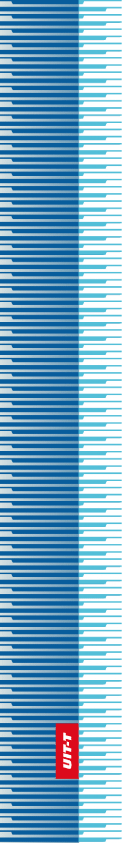 Union internationale des télécommunicationsUnion internationale des télécommunicationsUnion internationale des télécommunicationsUIT-TSECTEUR  DE  LA  NORMALISATION
DES  TÉLÉCOMMUNICATIONS
DE  L'UITSECTEUR  DE  LA  NORMALISATION
DES  TÉLÉCOMMUNICATIONS
DE  L'UITASSEMBLÉE MONDIALE DE NORMALISATION DES TÉLÉCOMMUNICATIONS Hammamet, 25 octobre – 3 novembre 2016ASSEMBLÉE MONDIALE DE NORMALISATION DES TÉLÉCOMMUNICATIONS Hammamet, 25 octobre – 3 novembre 2016ASSEMBLÉE MONDIALE DE NORMALISATION DES TÉLÉCOMMUNICATIONS Hammamet, 25 octobre – 3 novembre 2016ASSEMBLÉE MONDIALE DE NORMALISATION DES TÉLÉCOMMUNICATIONS Hammamet, 25 octobre – 3 novembre 2016Résolution 98 – Renforcer la normalisation de l'Internet des objets ainsi que des villes et communautés intelligentes pour le développement à l'échelle mondialeRésolution 98 – Renforcer la normalisation de l'Internet des objets ainsi que des villes et communautés intelligentes pour le développement à l'échelle mondialeRésolution 98 – Renforcer la normalisation de l'Internet des objets ainsi que des villes et communautés intelligentes pour le développement à l'échelle mondialeRésolution 98 – Renforcer la normalisation de l'Internet des objets ainsi que des villes et communautés intelligentes pour le développement à l'échelle mondiale